Things I need to consider when making my study plan: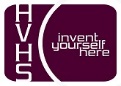 Before exams:	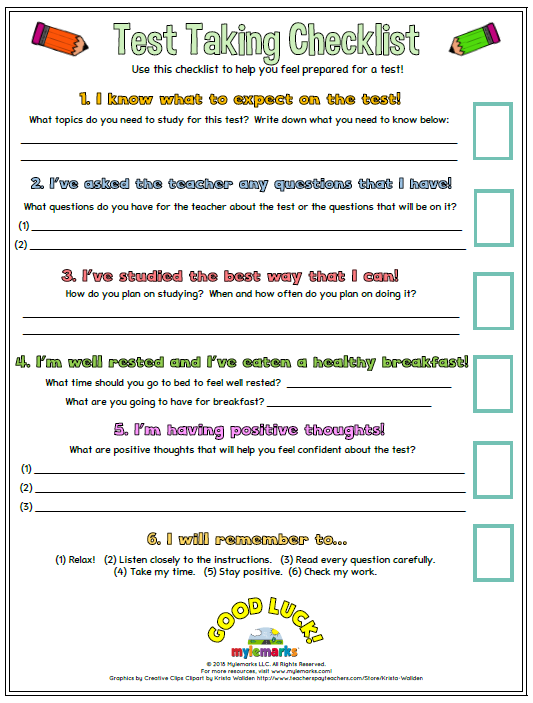 WorkExtra-curricular SportsReligious commitmentsFamily commitmentsSocial activitiesMy exam scheduleTransportation needsOther SundayMondayTuesdayWednesdayThursdayFridaySaturday9101112131415161718192021222324252627